Мастер-класс «Самостоятельная работа на уроках английского языка»Глухенькая Наталья Степановна,учитель английского языкавысшей квалификационной категорииМКОУ «В(С)ОШ №4 при ИК», г. МариинскЦель: научить участников мастер-класса некоторым приемам самостоятельной работы на уроках английского языка.Задачи: Создать условия для профессионального самосовершенствования учителя;Презентовать свой опыт работы Провести микропреподавание в группахПриложение. Бланки для самостоятельной работыТема: «Food»Тема: «Food»Приложение 1.Приложение к заданию 2.Добрый день. Good afternoon. Let’s start our master class.Слайд 1У одного халифа умер визирь. Тогда халиф решил провести конкурс среди претендентов на вакантное место. Он объявил, что визирем станет тот, кто сумеет открыть каменную дверь в дворцовом саду. Многие пришли к этой двери, но стоило им увидеть ее, как у них пропадало всякое желание пытаться что-то с ней делать. Ведь дверь оказалась заперта на огромный замок, а кроме того, она была настолько тяжелой, что казалось: она буквально вросла в землю. Открыть ее было совершенно невозможно. Мимо сада шел пастух.Увидев толпу мужчин, что-то шумно обсуждавших, пастух решил выяснить, что тут происходит. Ему объяснили. Тогда пастух подошел к двери, внимательно осмотрел ее. Потом взял в руки замок, который неожиданно сам собой раскрылся, надавил на дверь… И, о чудо! Дверь легко отворилась. Оказалось, что петли её были тщательно смазаны, и невозможность её открыть была только иллюзией. И халиф назначил пастуха визирем, потому что тот не побоялся попробовать.Слайд 2  Давайте и мы сегодня попробуем открыть «Дверь», ответив на вопрос: Как организовать самостоятельную работу учащихся на уроке, чтобы  учащиеся выполняли эту работу с интересом, проявляли активность,  получали успешный результат от выполненной деятельности.Для начала вспомним, что же такое самостоятельная работа?У вас на партах даны слова, при помощи которых вам необходимо составить определение «самостоятельная работа».  И перечислить ее виды. Предлагаю выполнить эту работу в парах.Самостоятельная работа – основа практической, учебной и творческой деятельности учащихся.Итак, что у вас получилось? Какие слова вы подобрали для определения. Как распределили на ладони. Самостоятельная работа учащихся  является не просто важной формой образовательного процесса, а должна стать его основой.  Слайд  3Проверка по слайду.В условиях нашей школы не всегда можно организовать работу в группах и в парах. На своих уроках чаще всего я использую индивидуальную самостоятельную работу. Важно чтобы она занимала небольшое количество времени, была посильной, но не простой, но обязательно создавала ситуацию успеха. И сегодня мы рассмотрим отдельные приемы такой самостоятельной работы.А вы любите заниматься шопингом? (ответы) Что это такое?Я тоже люблю это занятие. Оно доставляет  мне массу положительных эмоций.Вчера у меня был выходной, и  я решила сходить на первосортный рынок. Когда я туда пришла мне сразу на глаза попались «прилив» и «исчезать». Здесь же я взяла «голову и плечи» для своего супруга. Пройдясь по первосортному рынку, я решила приобрести старшему сыну «записную книжку», а младшему, забежав в продуктовый отдел, купила «млечный путь».Теперь у меня вопрос к вам. Где я вчера была и что там купила?ответыДавайте проверим.  Предлагаю вам прочитать, что такое «первосортный рынок»? «прилив»? «исчезать»? и т.д.Слайд 4«Первосортный рынок» – это супермаркет. «Прилив» – тайд, «исчезать» – ваниш, «голова и плечи» – шампунь, записная книжка – ноутбук, «млечный путь» – милки вэй.Оказывается, английские слова окружают нас повсюду, и мы употребляем их в речи, не задумываясь об их значении.Все мы любим отдыхать в кафе. Давайте рассмотрим  меню. Что нам предлагают?Слайд 5А эти слова вы можете понять без перевода? О  чем идет речь?Значит, мы можем сделать вывод, что в английском языке есть такие слова, которые схожи по произношению и значению, а иногда и по написанию.Какой темой объединены эти слова? Совершенно верно. Сегодня на нашем занятии мы будем с вами выполнять самостоятельную работу по теме «Еда». Перед вами находятся индивидуальные бланки с разноуровневыми заданиями. Подпишите их. (Материал для самостоятельной работы я подобрала исходя из уровня вашей подготовки в области англ. яз)ПродуктыВам предлагается выполнить 4 задания. Вы выполняете их самостоятельно, но при необходимости можете обращаться ко мне за помощью. Итак, 1 задание…. После того как вы выполните все задания, дайте мне знать. Начинаем работать.Слайд 6Все закончили. Отлично. Давайте проверим и оценим свою работу.   Проставьте баллы в таблицу достижений за каждую форму работы, а затем ссумируйте общее количество баллов.ПРОВЕРКА. Оцените себя по данной шкале.  Рефлексия. У вас на столах есть карточка лесенка успеха. Поставьте себя на одну из ступенек: знаю/умею.Слайд 7,8,9 У большинства из вас за самостоятельную работу достаточное количество баллов. Поэтому мы смело можем сказать, что дверь – открыта. Поставленная цель достигнута.  Материал усвоен, получены хорошие результаты. Вы проявляли активность, самостоятельность  и заинтересованность в правильном решении  различных видов и типов заданий (это и пополнение лексического запаса, и работа с текстом, развитие языковой догадки, активизации страноведческого материала)Выполняя задания самостоятельной работы, вы столкнулись с такими приемами как:Начало – прием «Удивляй»1 задание – прием «Пазл»2 задание – прием «Фотосюжет»3 задание – прием «Лови ошибку»4 задание – прием «Кластер»Слайд 10Таким образом, мы видим, что индивидуальная самостоятельная работа  с использованием таких приемов повышает мыслительную и познавательную активность учащихся, а учитель имеет возможность больше внимания уделить слабым учащимся, объяснить им еще раз пройденный материал. Разноуровневые задания, на одном и том же учебном материале, что для сильных учащихся,  и для слабоуспевающих позволяют им усвоить его в полном объеме, достичь ситуации успеха всеми учащимися. Каждый работает в своем режиме, а в конце работы каждый видит свой результат. Систематическое использование данной формы работы способствует самостоятельному пополнению знаний, самообразованию. А пренебрежение может повлечь за собой дальнейшую неспособность учащихся к самостоятельному накоплению знаний и самореализации. Многие из вас уже используют такую форму работы, как на отдельных этапах урока, так и на уроке в целом.Слайд 11На этом наше занятие окончено. И я  предлагаю выразить свое отношение к нему при помощи яблок. Выберите только одно яблоко. Обоснуйте свой выбор.Слайд 12Хоть выйди ты не в белый свет,А в поле за околицей, —Пока идешь за кем-то вслед,Дорога не запомнится.Зато, куда б ты ни попалИ по какой распутице,Дорога та, что сам искал,Вовек не позабудется.(Н.Рыленков)Слайд 13 Уровень 1. ФИсамо-оценкаоценкаучителяНайдите слова и распределите их в соответствующие колонки. Запишите перевод.(Приложение 1)Найдите лишнюю картинку в каждом столбике, впишите ее название в нужную строчку.  Составьте предложение с любым из словосочетаний, употребив слова  нравится/не нравится. (Приложение 2)Прочтите названия ингредиентов одного блюда. Запишите его название. Найдите ошибку и исправьте ее.Прочтите текст. Выпишите все прилагательные, относящиеся к фрукту, о котором идет речь в тексте.An apple is my favourite fruit. Apples can be round or oval, red, green, yellow or pink, sweet or sour. I like red apples. My sister likes green apples. My mother likes red apples. My father likes green and red apples. As for me I like big, juicy apples, because they contain many vitamins.Уровень 2. ФИсамо-оценкаоценкаучителяНайдите слова и распределите их в соответствующие колонки. Запишите перевод. (Приложение1)Найдите лишнюю картинку в каждом  столбике, выпишите ее название в нужную строчку. Составьте предложение с любым из словосочетаний, употребив слова  нравится/не нравится. (Приложение 2)Прочтите названия ингредиентов одного блюда. Выберите из предложенных названий верное: Soup, Salad, Porridge. Найдите ошибку и исправьте ее.Прочтите текст. Выпишите все прилагательные, относящиеся к фрукту, о котором идет речь в тексте.An apple is my favourite fruit. Apples can be round or oval, red, green, yellow or pink, sweet or sour. I like red apples. My sister likes green apples. My mother likes red apples. My father likes green and red apples. As for me I like big, juicy apples, because they contain many vitamins. Приложение к заданию 1.Пазл по теме «Еда» (Уровень 1)Приложение к заданию 1.Пазл по теме «Еда» (Уровень 2)EBANANAFCORNERAFHUCPKNPHETHCVBPOEGOGHJLFSHCGFTEAEFOFFGHGDHLFNUTJTDADCORNRFTXMILKJYEBJDCAEaster.Christmas.the stuffed lamb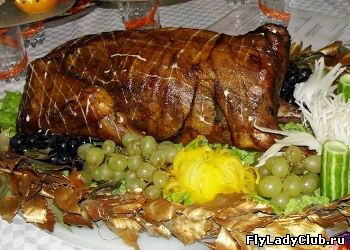 the pudding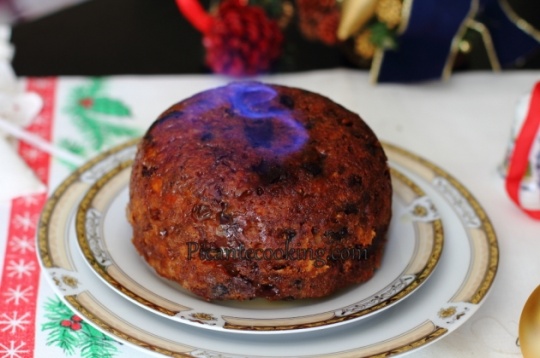 the glazed apples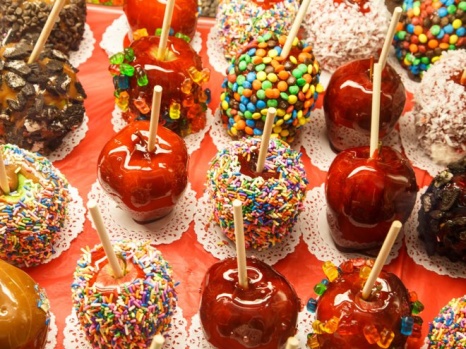 pancakes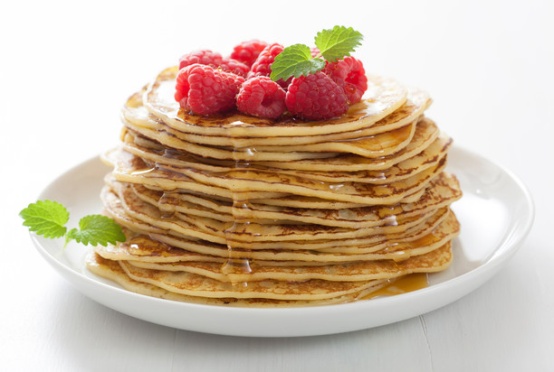 the simnel cake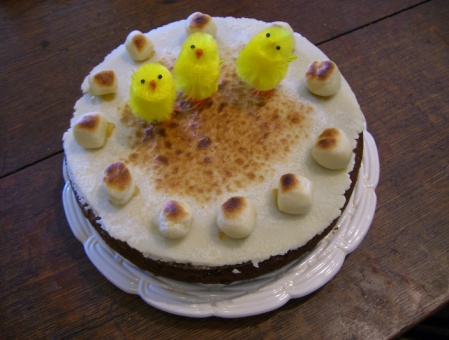 fried potatoes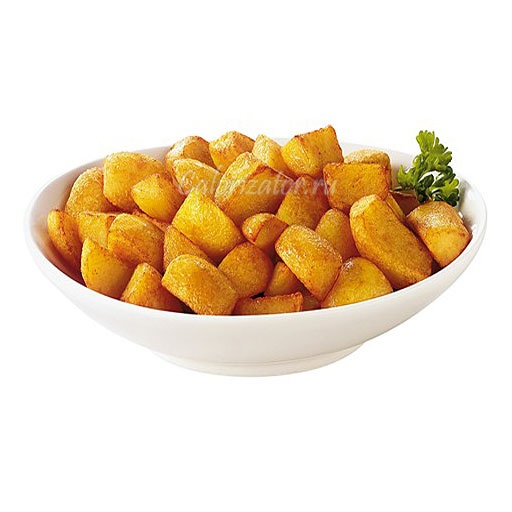 hot-cross buns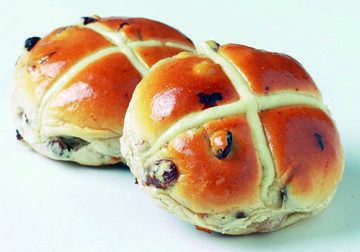 the baked turkey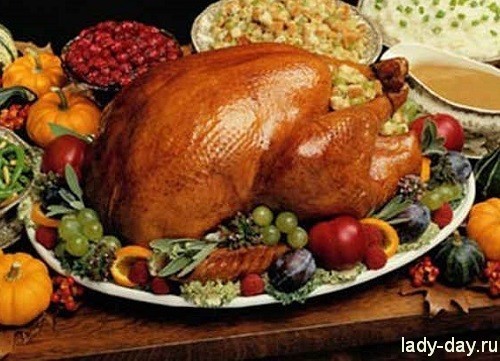 haggis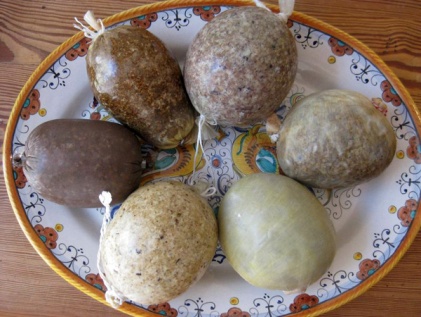 Wesley Dogs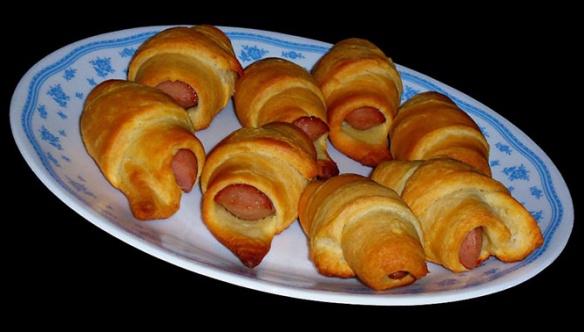 